Complete these addition and subtraction calculations: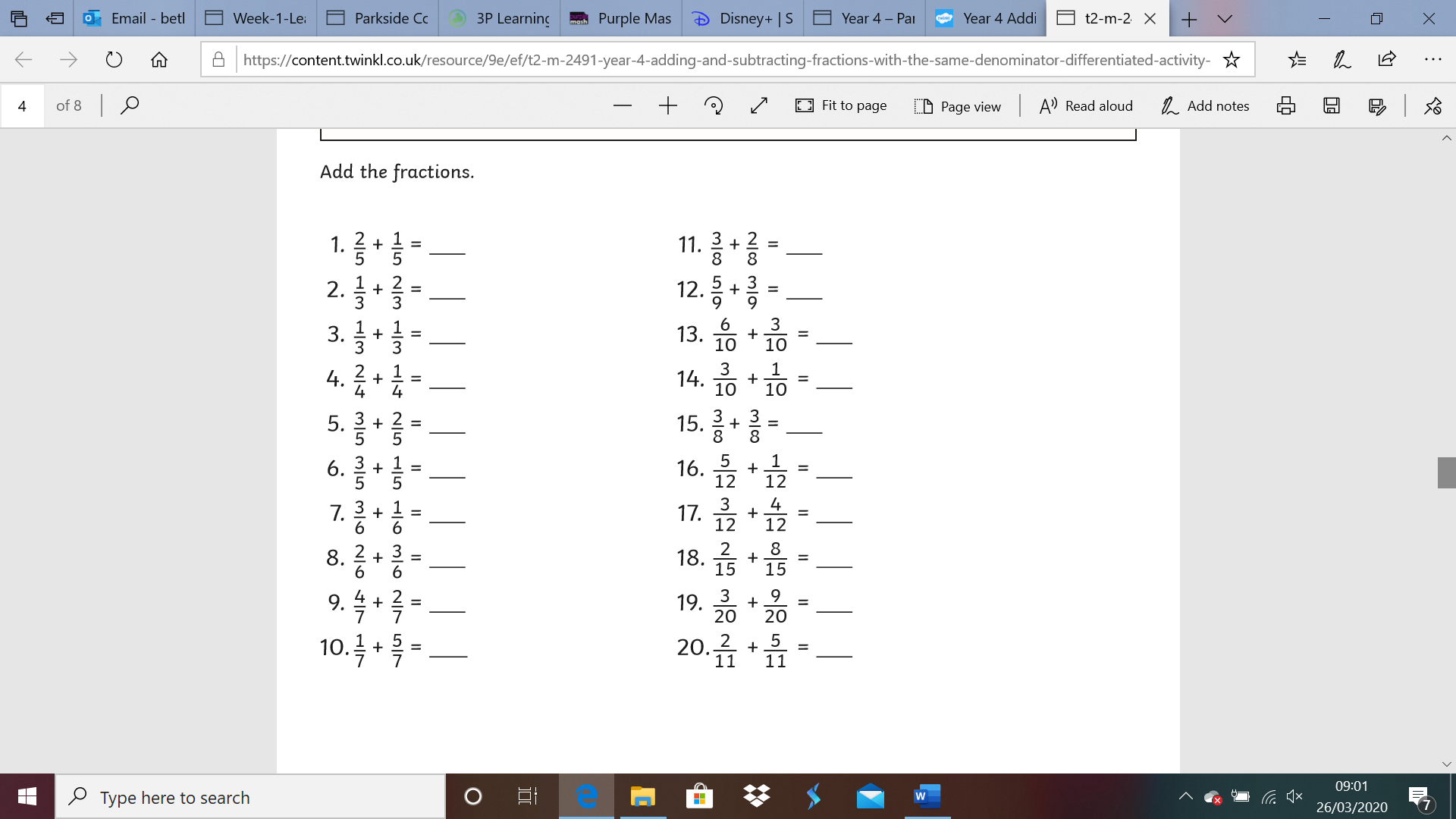 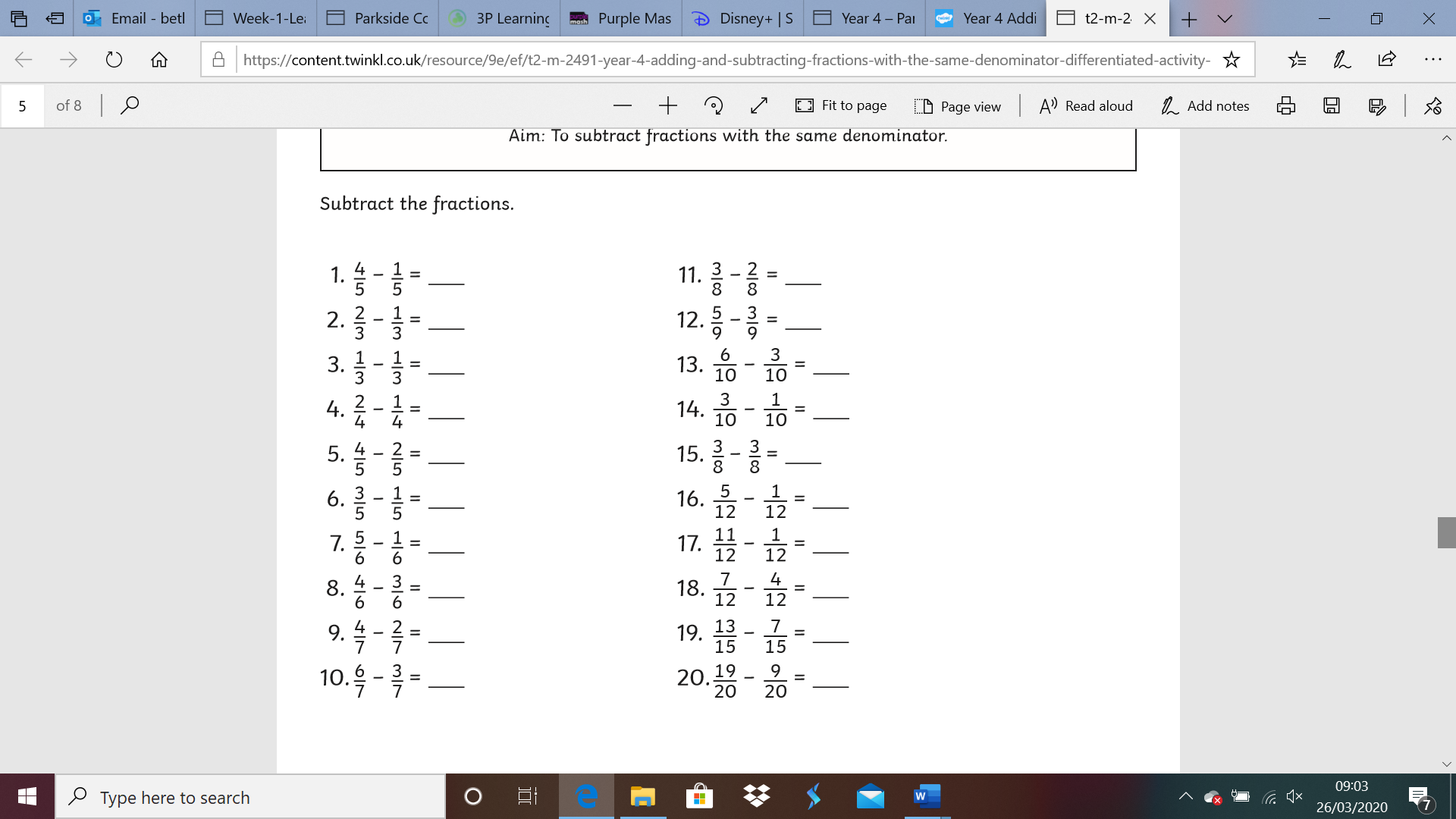 Complete these missing number calculations: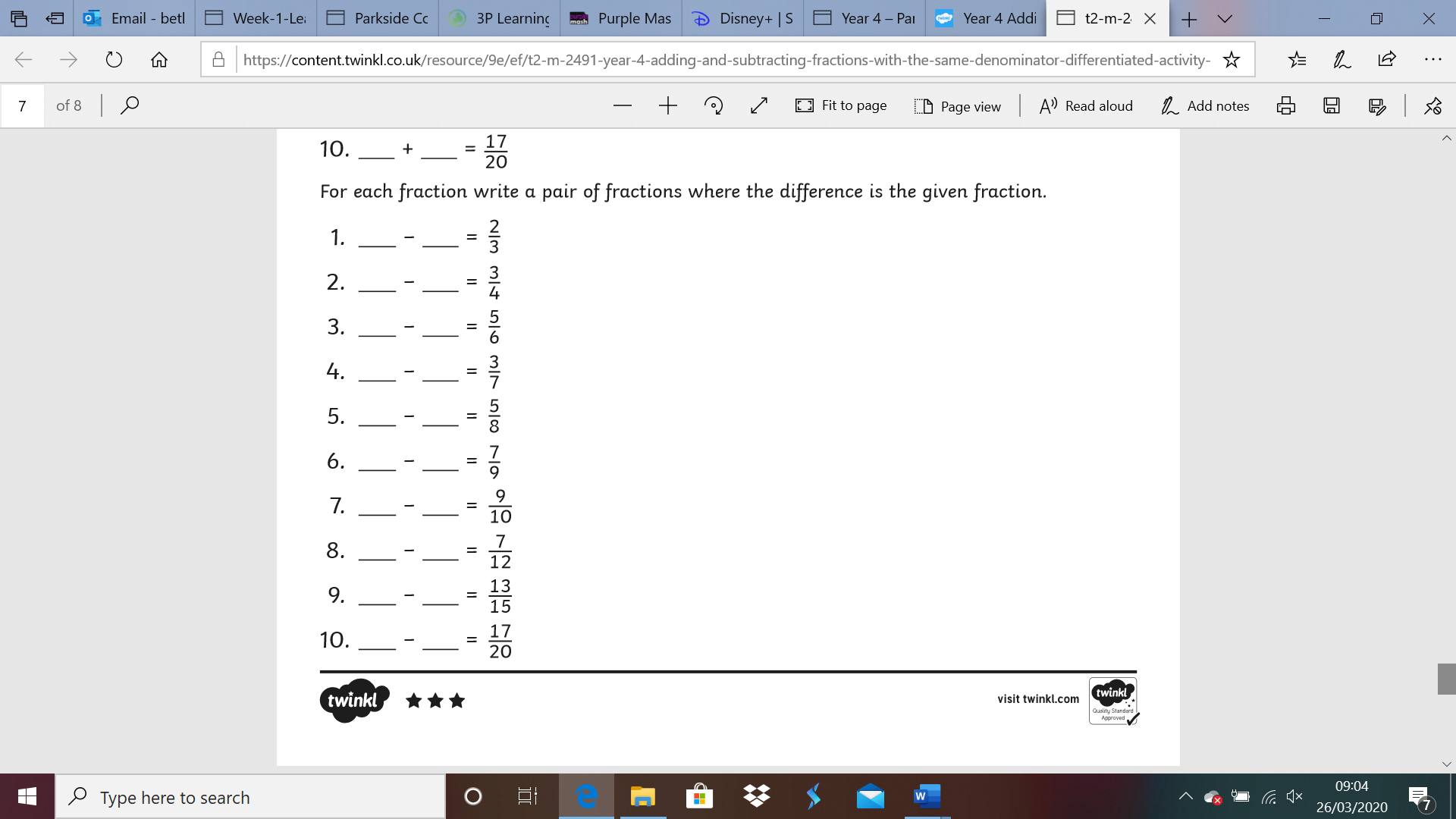 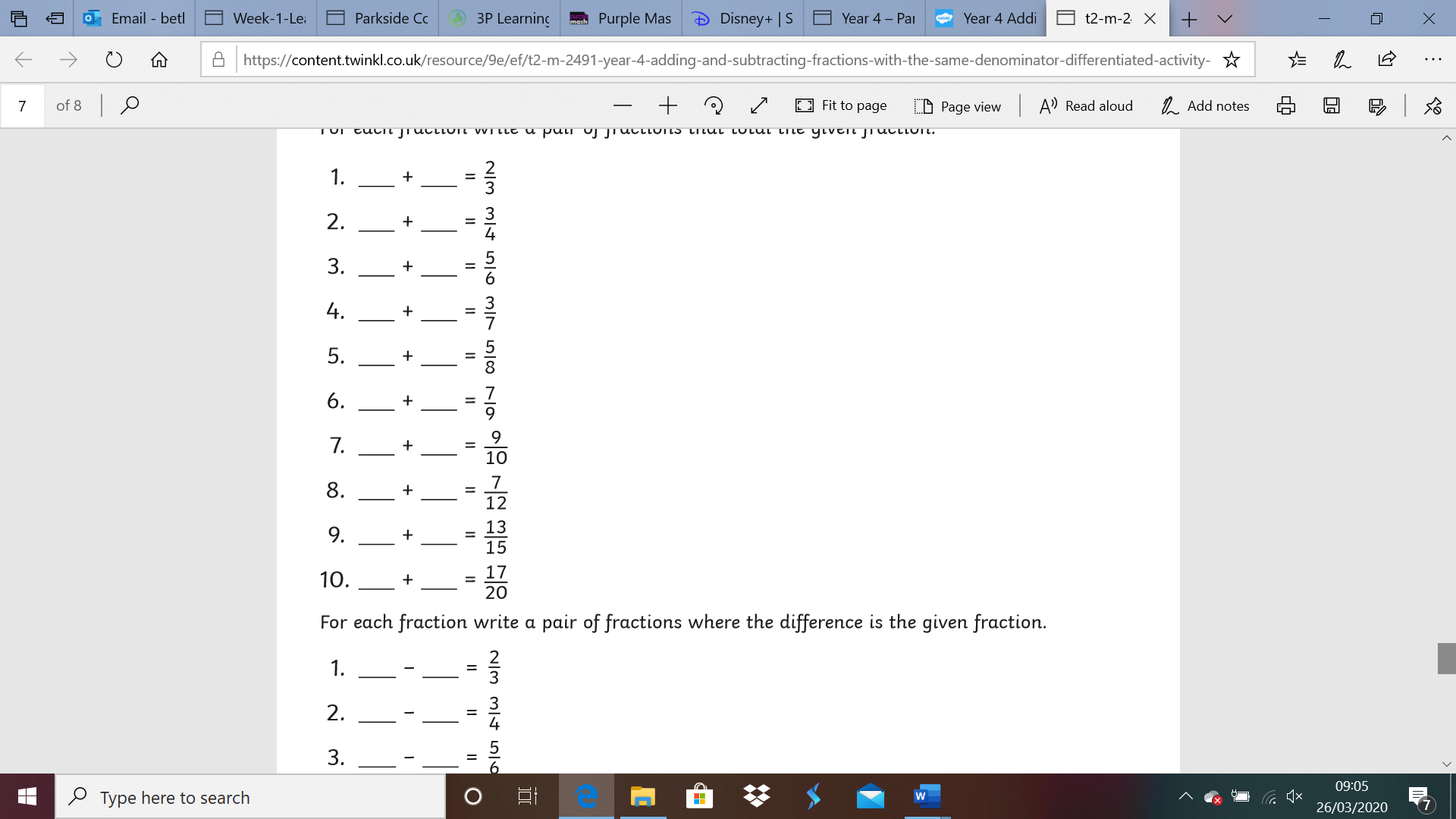 